
B u n j e v a č k i   N a c i o n a l n i   S a v i t
Национални савет буњевачке националне мањине
Nacionalni savit bunjevačke nacionalne manjine
National Council of the Bunjevac Ethnic Minority
___________________________________________________________________________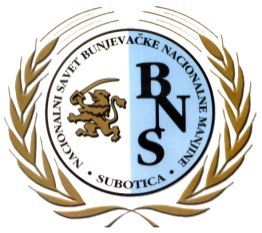 Na osnovu člana 14, Statuta Nacionalnog saveta bunjevačke nacionalne manjine, na 11. vanrednoj hitnoj elektronskoj sidnici održanoj dana 22.5.2023. u Subatici, pod tačkom 2. „Donošenje odluke o usvajanju odluka Izvršnog odbora doneti posli 10. sidnice ” doneta je:Odluka: NACIONALNI SAVIT BUNJEVAČKENACIONALNE MANјINERepublika SrbijaBroj: 23/2023Datum: 22.5.2023.Misto: SubaticaNa osnovu člana 7. stav 7. Zakona o nacionalnim savitima nacionalni manjina (“Službeni glasnik RS", br. 72/2009, 20/2014 - odluka US, 55/2014 i 47/2018) (u dalјem tekstu: Zakon) odredbe člana 14 Statuta Nacionalnog savita bunjevačke nacionalne manjine (Broj: 243/2018 od 15.12.2021. godine) (u dalјem tekstu: Statut) i članom 1 Poslovnika o radu Nacionalnog savita bunjevačke nacionalne manjine (Broj: 13/2021 od 29.1.2021. godine) (u dalјem tekstu: Poslovnik) , Izvršni odbor Nacionalnog savita bunjevačke nacionalne manjine (u dalјem tekstu: Savit), (u dalјem tekstu: Poslovnik) , Nacionalni savit bunjevačke  nacionalne manjine (u dalјem tekstu: Savit), na i 11, vanrednoj hitnoj elektronskoj sidnici održanoj dana 22.5.2023.godine, dono je ODLUKUOPOTVRĐIVANјU ODLUKE IZVRŠNOG ODBORA DONETI POSLI 10. SIDNICE NACIONALNOG SAVITA ODRŽANE 28.4.2023.I	Savit potvrđiva Odluke Izvršnog odbora doneti posli 10. sidnice Nacionalnog savita.IIOdluke Izvršnog odbora dostavit Nacionalnom savitu na potvrđivanje na 11. hitnoj elektronskoj sidnici savita.IIIOdluke objavit na oglasnoj tabli i zvaničnoj internet stranici Savita.Obrazloženje U skladu sa članom 14. Statuta Nacionalnog savita, Izvršni odbor odlučivo je, u skladu s ovlašćenjima koje mu je Savit, saglasno članu 14. stav 19. Nakon razmatranja zahtiva i diskusije, Izvršni odbor dono je Odluke:Odluka br. 20/2023Daje se negativno mišljenje na projekat Bunjevačkog media centra –Sombor na konkursu Grada Sombora iz oblasti javnog informisanjaOdluka br. 21/2023Imenuje se Upravni odbor Fondacije „Mijo Mandić“ u sastavu:Nikola Babić -pridsidnik Ruža Josić -zaminikSlavica Saulić-članNela Ivić-članMirko Babičković- članOdluka br. 22/2023Usvaja se finansijski plan Ustanove kulture „Centar za kulturu Bunjevaca“ za 2023. godinuOdluka br. 23/2023Usvaja se finansijski plan Fondacije „Mijo Mandić“ za 2023. godinuBroj: 23/2023Datum: 22.5.2023.Misto:SubaticaNacionalni savit bunjevačke nacionalne manjinePridsidnica dr Suzana Kujundžić Ostojić Srbija – 24000 Subatica, Trg cara Jovana Nenada 15/V
Tel./Fax: +381 24 554 881, e–mail: bunjnacsav@gmail.com 